§1827.  General and special meetingsAn association may provide in its bylaws for one or more regular meetings each year, which may be held within or without the State at the time and place designated in the bylaws. Special meetings of the members may be called by the board of directors, and it shall be their duty to call such meetings when 10% of the members file with the secretary a petition demanding a special meeting and specifying the business to be considered at such meeting. Notice of all meetings, except as otherwise provided by law, or the articles or bylaws, shall be mailed to each member at least 10 days prior to the meeting, and in case of special meetings the notice shall state the purposes for which it is called, but the bylaws may require that all notices, except of proposed amendments to the articles, shall be given by publication in a periodical published by or for the association, to which substantially all its members are subscribers, or in a newspaper or newspapers whose combined circulation is general in the territory in which the association operates.The State of Maine claims a copyright in its codified statutes. If you intend to republish this material, we require that you include the following disclaimer in your publication:All copyrights and other rights to statutory text are reserved by the State of Maine. The text included in this publication reflects changes made through the First Regular and First Special Session of the 131st Maine Legislature and is current through November 1. 2023
                    . The text is subject to change without notice. It is a version that has not been officially certified by the Secretary of State. Refer to the Maine Revised Statutes Annotated and supplements for certified text.
                The Office of the Revisor of Statutes also requests that you send us one copy of any statutory publication you may produce. Our goal is not to restrict publishing activity, but to keep track of who is publishing what, to identify any needless duplication and to preserve the State's copyright rights.PLEASE NOTE: The Revisor's Office cannot perform research for or provide legal advice or interpretation of Maine law to the public. If you need legal assistance, please contact a qualified attorney.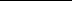 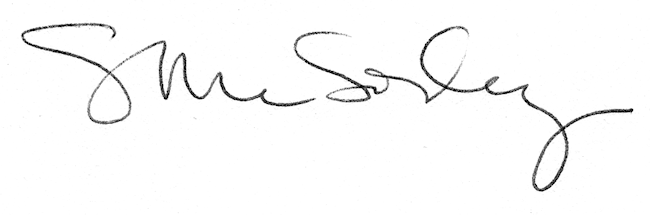 